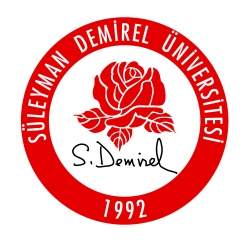 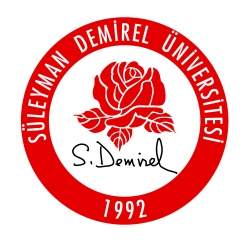 Kişisel BilgilerAdı Soyadı		: Doğum yeri ve Yılı	: Lisansüstü Seviyesi	: Anabilim Dalı		: Çalıştığı Birim		: Yardımcı Olduğu Ders ve Laboratuar ÇalışmalarıBiriminde Görev Aldığı KomisyonlarBilimsel FaaliyetlerUluslararası hakemli dergilerde yayımlanan makalelerUlusal hakemli dergilerde yayımlanan makalelerUluslararası bilimsel toplantılarda sunulan bildirilerUlusal bilimsel toplantılarda sunulan ve bildiri kitaplarında basılan bildirilerUluslararsı Proje GörevleriUlusal Proje GörevleriSempozyum/Kongre GörevleriKatıldığı Bilimsel EtkinliklerArş.Gör. 										İmzaNOT: İzleme  raporu bağlı bulunduğu birimlerin üst yazısıyla gönderilmelidir. Rapora son bir yıl içerisinde yapılan çalışmalar yazılmalıdır.